Информационная справка о количестве оборудованных учебных кабинетов учрежденияВ МАДОУ «Детский сад № 1» КГО имеются следующие оборудованные помещения для организации образовательной деятельности, объекты для проведения практических занятий, объекты спорта:ПомещениеНазначение6 групповых комнат-Социально-коммуникативное развитие.-Физическое развитие.-Познавательное развитие.-Речевое развитие.-Художественно-эстетическое развитие.-Коррекция физического и психического развития.-Присмотр и уход, организацияпитания, снаМузыкально - спортивный залОрганизация музыкально – художественной деятельности, массовых культурно-досуговых мероприятий с детьми и взрослыми. Организация дополнительного образования в студиях.Коррекция физического и психического развития.Организация деятельности детско-родительской музыкальной гостиной.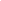 Музыкально - спортивный залОрганизация двигательной деятельности, оздоровление, закаливание, физическое развитие. Организация массовых спортивно-досуговых мероприятий с детьми и взрослыми.Организация дополнительного образования в секциях.Коррекция физического и психического развития.Кабинет учителя - логопеда и педагога -психологаОрганизация коррекционно – развивающей работы в форме индивидуальных и подгрупповых занятий.ИзостудияОрганизация художественно-эстетического развития дошкольников, реализация дополнительной образовательной (общеразвивающей) программы художественной направленности